ЗАБАЙКАЛЬСКИЙ КРАЕВОЙ СОЮЗ  ОРГАНИЗАЦИЙ ПРОФСОЮЗОВ«ФЕДЕРАЦИЯ ПРОФСОЮЗОВ ЗАБАЙКАЛЬЯ»               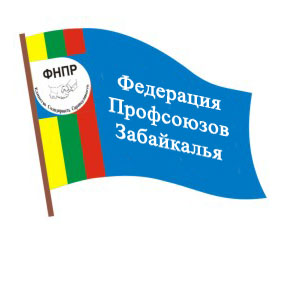     сПРЕДСЕДАТЕЛЬe-mail: profchita1@yandex.ru						  672000,   г.  Чита,   ул. Ленина, 90http:// www.prof-chita.ru							  Тел/факс:  (302-2) 32-33-58      Руководителям членских организаций ФПЗ,  координационных советов организаций профсоюзов в муниципальных образованиях Забайкальского края Уважаемые коллеги!7 июня в 12:00 мск. пройдёт прямая линия с президентом РФ В.В. Путиным. ФНПР планирует в ходе разговора с главой страны выразить позицию по недопущению повышения в России пенсионного возраста. Прошу обеспечить активное участие в составлении соответствующего блока вопросов и выражении позиции российских профсоюзов. С процедурой отправки вопросов В.В.Путину можно ознакомиться в Инструкции (см. Приложение 2). Позиция российских профсоюзов по недопущению повышения в России пенсионного возраста выражена в тексте письма председателя ФНПР М.В.Шмакова премьер-министру РФ Дмитрию Медведеву (см. Приложение 1).Председатель Федерации 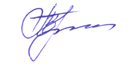 профсоюзов Забайкалья                                                                   З.В. ПрохороваИсп.: А.А.Латынцев,Тел. 8 (3022) 35-49-59Приложение 1Текст письма председателя ФНПР Михаила Шмаковапремьер-министру Дмитрию Медведеву(от 24.05.2018 г.)Уважаемый Дмитрий Анатольевич!Правительство Российской Федерации рассматривает возможность повышения пенсионного возраста. В связи с этим считаем необходимым еще раз проинформировать Вас о позиции Федерации независимых профсоюзов России и ее членских организаций по данному вопросу.Дискуссии на эту тему ведутся не один десяток лет. Требование о повышении пенсионного возраста было в числе первых, поставленных перед Правительством Российской Федерации консультантами Всемирного банка и Международного валютного фонда. Эта мера, инициируемая либеральными экономистами, в том или ином виде присутствует во всех вариантах концепций реформирования пенсионной системы и ни разу не получала одобрения ни у абсолютного большинства в научном и экспертном сообществе, ни тем более у народа. Политики и эксперты каждый раз обращали внимание инициаторов на невысокий и краткосрочный экономический эффект, но большой уровень социального риска при реализации этой идеи, а также на необходимость комплексного подхода.Однако мантры о необходимости повышения пенсионного возраста, повторяемые в течение десятилетий, не привели к практическим шагам по формированию таких социально-экономических условий, при которых можно было бы приступить к обсуждению и реализации этой “непопулярной меры”.До настоящего времени существенно не изменена политика в области доходов работающих. Число людей, которых можно было бы отнести к так называемому “среднему классу”, не растет. По-прежнему высокий процент работающих “бедных”. Такое положение не мотивирует людей думать о дальнейших перспективах, к которым, безусловно, относится пенсионное обеспечение, и, соответственно, мешает его системному реформированию.Значительные проблемы имеются в области охраны здоровья практически всех слоев населения, доступности медицинской помощи и ее качества, а также в проведении диспансеризации и, главное, реализации ее результатов.По-прежнему серьезной остается возможность развития конфликта поколений. Трудоустройство является проблемой для молодого поколения и лиц старшего возраста.Требует определенного переосмысливания нормативная база, в том числе по ряду законов, принятых в последние двадцать пять лет.Страной до настоящего времени не ратифицирована ни одна из конвенций, регулирующих сферу социальной защиты работающих.Многократно рассматривалась экспертным сообществом в стране и за рубежом практически готовая к ратификации Конвенция № 102 МОТ, которая в очередной раз снята с обсуждения Российской трехсторонней комиссии правительственной стороной. При этом ни одна инициатива в области реформирования системы социальной защиты не принесла реальной пользы самим работающим, а проводимая в этой сфере “оптимизация” и “модернизация” лишь сокращали уровень их социальной защищенности.Учитывая вышеизложенное, ФНПР считает нецелесообразным поддерживать дальнейшие инициативы в области реформирования системы социальной защиты до ратификации основополагающих конвенций МОТ в этой области и определения согласованного уровня социальной защищенности наемных работников, в т. ч. в области обязательного социального страхования.Что касается так называемых “непопулярных мер”, ФНПР настаивает на предварительном всенародном обсуждении этих предложений, путей их реализации и социальных последствий.Членские организации ФНПР обеспечат проведение данного мероприятия в каждой профсоюзной организации и при необходимости представят протоколы этих обсуждений.Федерация независимых профсоюзов России считает, что иные действия не только будут противоречить майскому Указу Президента страны № 204 от 07.05.2018 “О национальных целях и стратегических задачах развития Российской Федерации на период до 2024 года”, основной дух и смысл которого в качественном улучшении жизни населения Российской Федерации, но и будут способствовать социальной нестабильности.С уважением, председатель ФНПР М.В. Шмаков24.05.2018Приложение 2Инструкция по участию в прямой линии с В.В.Путиным 7 июняКак задать вопрос президенту – изложено в материале этого веб-ресурса: https://tsargrad.tv/news/kak-zadat-vopros-vse-detali-prjamoj-linii-s-vladimirom-putinym-7-ijunja_134921 (скопируйте ссылку и вставьте в окно браузера, чтобы перейти по ней).Наиболее приемлемый вариант участия профактивистов в прямой линии с президентом – задать свой вопрос и высказать позицию в отношении повышения в России пенсионного возраста в социальных сетях «ВКонтакте»: https://vk.com/moskvaputinu и «Одноклассники»: https://ok.ru/moskvaputinu  (официальные сообщества прямой линии). Будьте внимательны: в шапке сообществ есть кнопка «Задать вопрос»! Вопросы принимаются также на сайте http://moskva-putinu.ru/ (Москва-Путину.РФ)Внимание! Отправлять вопросы можно уже сейчас!  Организаторы прямой линии будут принимать вопросы вплоть до окончания программы 7 июня! При желании можно отправить СМС или ММС. Если вы выбрали вариант СМС-сообщения, то текстовые вопросы принимаются только на русском языке объёмом не более 70 знаков. Номер для сообщений: 0-40-40 (только для российских операторов).     31 мая 2018 года                                                                                                                                                                                                                                                                          № 304                      